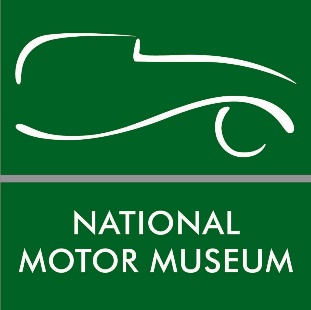 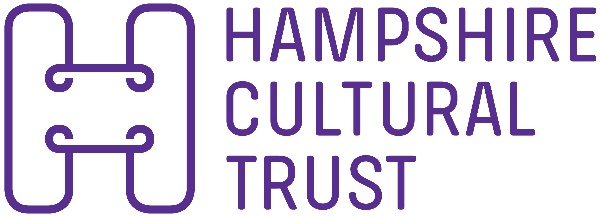 National Motor Museum’s Land Speed Record breakers inspire luxury scarf collectionThe National Motor Museum Trust at Beaulieu is delighted to announce a new motoring-inspired collection of silk scarves and pocket squares, based on iconic Land Speed Record breaking vehicles on display in the museum. Three eye-catching designs have been launched by luxury scarf brand David Watson, as a result of an innovative Arts Council England funded project called Creative Commercial Collections. Led by Hampshire Cultural Trust, the project engaged with creatives to celebrate Hampshire’s rich heritage and produce high-quality products. The collaboration has resulted in a series of inventive designs, all inspired by the outstanding collections held across the county.National Motor Museum Director of Collections Andrea Bishop said: “This was an exciting opportunity to use our world-famous collections in a refreshingly different way. The project enabled us to invite designers and artists to find inspiration in our world Land Speed Record breaking cars, to create designs that would suit high-quality commercial products. Each of these very special cars is a design icon and so were a compelling choice for this creative initiative. David Watson have added three new designs made for the National Motor Museum to their luxurious range of silk scarves and pocket squares.”Sir Henry Segrave’s 1929 Golden Arrow inspired artist Mariska Parent’s Art Deco design, which celebrate the car’s strong lines and sweeping curves in rich colours to characterise the era. Donald Campbell’s 1961 Bluebird CN7 is represented in Liz Lippiatt’s interpretive design which shows the car morphing into a bluebird amid yellow tonal shapes which evoke the arid environment of Lake Eyre, Australia where the record was set.Winchester-based creative studio Marmalade on Toast has produced a fresh, contemporary design using features from both the 1920 350hp and 1927 1000hp Sunbeams, as well as the Golden Arrow and Bluebird CN7, in a colourful, geometric pattern called Icons of Speed. Samuel David Watson Petty, founder of New Forest-based David Watson, said: “I am so pleased to add these designs to my range of silk accessories. They are inspired by the National Motor Museum’s iconic cars and are a perfect match for our British made products.”The National Motor Museum Trust, a charitable organisation, will receive a modest royalty from the sale of the scarves, along with the creatives who designed them.The collection of pure silk and silk and cotton blend scarves and pocket squares is available from the Visitor Reception Gift Shop at the National Motor Museum, Beaulieu as well as the David Watson website at www.davidwatson.uk/nmm-shop. Prices start from £25 and range to £160. -- ENDS –Notes to Editors:Mariska Parent is a print designer and illustrator based in Hampshire specialising in luxury surface design for home and commercial interiors. From florals to ships, she incorporates appealing hand-drawn imagery with a surreal and playful twist. By mixing mediums she creates layers and textures culminating in digital designs that are highly detailed beautiful and unique.Liz Lippiatt – Having obtained a First Class degree in Fashion at the Gloucestershire College of Art and Design, Lippiatt opened her own print studio in the Cotswolds when she was 22. She grew up on a farm and her work has often been inspired by the natural world around her. For 20 years, she combined her work as a designer-printer with a retail shop in Brewery Arts, Cirencester. She has sold internationally through many well-known shops and galleries in Europe, Hong Kong, Japan, Australia and the US, including Saks 5th Avenue, John Lewis, Liberty’s and Harrods. For many years, she worked with Bruce Oldfield on his collections for couture.Marmalade on Toast is a creative studio focused on producing thoughtful, considered design. Based in Winchester, it aims to help brands create and tell their stories through a multitude of disciplines with informed design at the core.For press enquiries, please contact:Jane Riddiford						Ben WanklynPublic Relations Manager				PR ExecutiveT: 01590 614603					T: 01590 614641E: pr@beaulieu.co.uk 				E: ben.wanklyn@beaulieu.co.uk